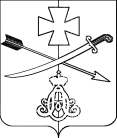 АДМИНИСТРАЦИЯНОВОМИНСКОГО СЕЛЬСКОГО ПОСЕЛЕНИЯКАНЕВСКОГО РАЙОНАПОСТАНОВЛЕНИЕот 27.07.2021					                                      № 103ст-ца  НовоминскаяОб отмене постановления администрации Новоминского сельского поселения  от 19 мая 2021 года № 71 «О внесении изменений в постановление администрации Новоминского сельского поселения Каневского района от 28 декабря 2016 года № 279  «О создании резерва материальных ресурсов Новоминского сельского поселения для ликвидации чрезвычайных ситуаций природного и техногенного характера»В целях приведения в соответствие с действующим законодательством, п о с т а н о в л я ю:         1. Отменить постановление администрации Новоминского сельского поселения  от 19 мая 2021 года № 71 «О внесении изменений в постановление администрации Новоминского сельского поселения Каневского района от 28 декабря 2016 года № 279  «О создании резерва материальных ресурсов Новоминского сельского поселения для ликвидации чрезвычайных ситуаций природного и техногенного характера».         2. Контроль за выполнением настоящего постановления оставляю за собой.       3. Постановление вступает в силу со дня его официального опубликования (обнародования).Исполняющий обязанности главы Новоминского сельского поселенияКаневского района                                                                      А.Н. Чернушевич